ФАКУЛЬТЕТ Информатика и системы управленияКАФЕДРА Компьютерные системы и сети (ИУ6)НАПРАВЛЕНИЕ ПОДГОТОВКИ  09.03.01 Информатика и вычислительная техникаОТЧЁТпо лабораторной работе № 4Название:  «ОСВОЕНИЕ МЕТОДИКИ МОДЕЛИРОВАНИЯ 
МЕХАНИЧЕСКИХ ВОЗДЕЙСТВИЙ НА СРЕДСТВА ВТ 
В SOLIDWORKS»Дисциплина: Конструирование и технология производства вычислительной техникиМосква, 2020Цель работыЦель занятия – закрепление знаний, полученных при изучении теоретических основ проектирования средств обеспечения механической устойчивости конструкций вычислительной техники, приобретение базовых навыков, необходимых для проведения исследования собственных частот в средствах вычислительной техники и исследования последствий ударных воздействий. ЗаданиеВыполнениеОбязательные результаты можно взять из стандартных отчетов SolidWorks Simulation:- резонансные формы колебаний и соответствующие собственные частоты. - эпюры напряжений при ударной нагрузке.Вывод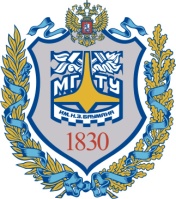 Министерство науки и высшего образования Российской ФедерацииФедеральное государственное бюджетное образовательное учреждение высшего образования«Московский государственный технический университетимени Н.Э. Баумана(национальный исследовательский университет)»(МГТУ им. Н.Э. Баумана)Студент.2020группа(Подпись, дата)(И.О. Фамилия)Преподаватель.2020А.В. Никаноров(Подпись, дата)(И.О. Фамилия)